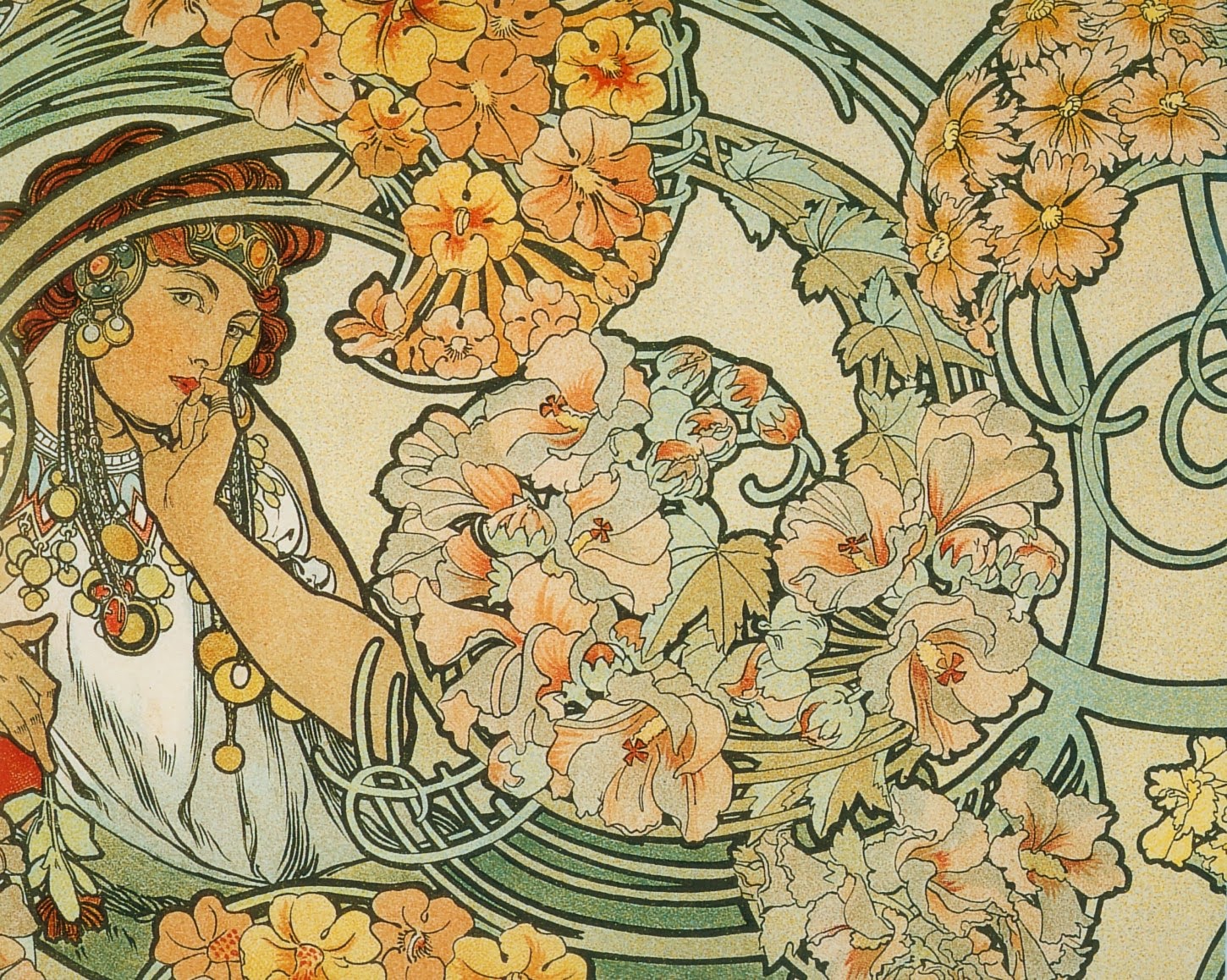                                            ПРОГРАММА    1.  Пролог.                                                                                   исполняют  учащиеся хореографического отделения (преп. Истомина Елена Валерьевна)   2. Э.Григ «Танец из Йольстера»                исполняет Данилин Никита   (преп. Монетчикова Татьяна Анатольевна)    3. Ф.Фиорилло «Каприз» исполняет Кабанова Ксения (преп. Кокорина Лариса Константиновна, конц. Тимофеева Наталья Викторовна)   4. А.Каччинни «А ве, Мария»       Н.Малыгин «Песня о песне»исполняет старший хор  хорового  и фортепианного отделений(руков. Тихонова Наталья Васильевна , конц. Базарнова Илана Николаевна)   5. Д. Шостакович «Романс» из к/ф              .      «Овод»                    исполняют  дуэт скрипачей : Астраханцева Кристина, Астраханцева Лиза, (преп. Кокорина Лариса Константиновна, конц. Тимофеева Наталья Викторовна)    6. И.С.Бах  «Шутка» исполняет фортепианный дуэт Герцог Кристина и Сидорова Екатерина (преп. Тряскина Людмила Михайловна)     7. «Небесные ласточки»      исполняют учащиеся хореографического отделения (преп. Заварницына Наталья Алексеевна)   8. А. Бабаджанян «Танец»            исполняет  Гаврилов Денис  (препод. Симкина Людмила Викторовна , конц. Манакова Наталья  Владимировна)  ОТЧЁТНОГО  КОНЦЕРТА  9.   В. Козлов «Восточный танец» исполняет Лазухина Алёна (преп. Лазухина Ольга Дмитриевна)  10. Й. Гайдн         «Старый добрый клавесин»            И. Фролова«Радуга»исполняет Средий хор хорового отделения  (руков. Тихонова Наталья Васильевна , конц. Базарнова Илана Николаевна)   11. И. Парфенов «Белочка» исполняет Хрылёва Кристина (преп. Тимофеева Валентина Петровна)	    12. Н. Комаровский « Тарантелла»                                              исполняет   Лядов Кирилл (преп. Геселева Эмма Оскаровна,конц. Логинова Галина Николаевна)   13.   РНП «Я на горку шла»            исполняет Кирсанов Михаил         (преп. Юдина Людмила Васильевна)    14. «Муравьи»                                исполняют учащиеся  хореографического отделения (преп. Истомина Елена Валерьевна, конц. Батаева И.П.)    15. А. Куклин «На карнавале»   исполняет Мусин Фаиль (преп. Манаева Надежда Васильевна)     16. Ю. Визбор «Хала бала»  исполняет вокальный ансамбль«Гармония»  (руков. Минибаева Марина Михайловна)                                                 17. М. Минков «Старый рояль»исполняет Лобаскин Александр(преп. Седнёва Наталья Геннадьевна)          18. «Бебби- джаз»         исполняют учащиеся хореографического и                                   .       подготовительного  отделений         (руков. Ярославкина Е.Л. конц. Агаркова Е.А.)            19. К. Вайль   «Микки мессер»         .               . Е. Дрейзен «Берёзка»                     исполняет  Духовой оркестр «Сириус»         (руков. Жидков Александр Иванович)            20. РНП в обр. А. Прибылова     .   . .  .          .      «Когда б имел златые горы»           исполняет Воробьёва Анастасия          (преп. Юдина Людмила Васильевна)             21. И. Дунаевский Полька                  из к/ф «Кубанские казаки»            исполняет           ансамбль народных инструментов «Орфей»          (руков. Лазухина Ольга Дмитриевна)            22.«Ромашковый переполох»                            исполняют            учащиеся  хореографического отделения            (преп. Истомина Елена Валерьевна,            конц. Батаева И.П.)             23. «We are young»            исполняет вокальный ансамбль «Клюква»            (руков. Левченко Мария Александровна)                                                                                                                    .                                24. Финал «Новый день»                            .        исполняет                                                                                   .           вокальный ансамбль «До,ре,ля»                                                 .          (руков. Заслуженный работник культуры РФ .  . . . . . .Молодзиевская Нелли Ивановна)                                                 .           и учащиеся  хореографического отделения                                            .           (преп. Истомина Елена  Валерьевна).